Section 1: Identification of the Substance/Mixture and of the CompanyProduct identifierRelevant identified use of the substance/mixture and uses advised againstDetails of supplier of the SDSEmergency telephone number(852) 2527 1031Section 2: Hazards IdentificationClassification of the substance or mixtureClassification according to Regulation (EC) No 1272/2008Acute toxicity – oral, Category 3, H302Hazardous to the aquatic environment – chronic toxicity, Category 2, H412Labelling elementsLabelling according to Regulation (EC) No 1272/2008Pictogram 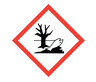 Signal word      WarningHazard StatementH302 - Harmful if swallowed.H412 - Harmful to aquatic life with long lasting effects Precautionary statement	PreventionP264 - Wash thoroughly after handling.P270 - Do not eat, drink or smoke when using this product.P273 - Avoid release to the environment.P280 - Wear protective gloves/protective clothing/eye protection/face protection.ResponseP301+P312 - IF SWALLOWED:  Call a POISON CENTER or doctor/physician if you feel unwell.P330 - Rinse mouth.P391 - Collect spillage.DisposalP501 - Dispose of contents/container in accordance with local/ regional/ national/ international regulations.Hazards Not Otherwise Classified	No information availableSupplemental Hazard Information	No information availableSection 3: Composition/information on ingredientsRemarks: The rest unspecified ingredients are impurities, and they are not hazard.Section 4: First Aid MeasuresDescription of first aid measuresMost important symptoms and effects, both acute and delayedSkin irritation. May cause redness and pain. General informationConsult a physician. Show this safety data sheet to the doctor in attendance. Indication of any immediate medical and special treatment needed: No information available.Section 5: Fire-fighting MeasuresFlammable propertiesFirefightingProtective equipment and precautions for firefighters Section 6: Accidental Release MeasuresSection 7: Handling and StorageSection 8: Exposure Controls/Personal ProtectionControl parameters: Components with workplace control parameters. Exposure controlsPersonal protective equipmentSection 9: Physical and Chemical PropertiesSection 10: Stability and ReactivitySection 11: Toxicological InformationSection 12: Ecological InformationSection 13: Disposal ConsiderationsSection 14: Transport InformationSection 15: Regulatory InformationUS federal regulations: This product is a "Hazardous Chemical" as defined by the OSHA Hazard Communication Standard, 29 CFR 1910.1200.International InventoriesSection 16: Other InformationRevision InformationDate of this version: May 15, 2022Declaration to ReaderThe above information is believed to be correct but does not purport to be all inclusive and shall be used only as a guide. The information in this document is based on the present state of our knowledge and is applicable to the product with regard to appropriate safety precautions. It does not represent any guarantee of the properties of the product. However, the information is provided without any warranty, express or implied, regarding its correctness. The conditions or methods of handling, storage, use or disposal of the product are beyond our control and may be beyond our knowledge. For this and other reasons, we do not assume responsibility and expressly disclaim liability for loss, damage or expense arising out of or in any way connected with the handling, storage, use or disposal of the product. This SDS was prepared and is to be used only for this product. If the product is used as a component in another product, this SDS information may not be applicable. O’Laughlin Corporation Limited, shall not be held liable for any damage resulting from handling or from contact with the above product. See reverse side of invoice or packing slip for additional terms and conditions of sale.Product NameAllyl Cyclohexyl GlycolateProduct Number772-2003Use of Substance/MixtureFragrance agent.CompanyO’Laughlin Corporation LimitedAddressSuite 1704 Chinachem Tower 34 – 37 Connaught Road, Central, Hong KongTelephone(852) 2527 1031Fax(852) 2529 0231Websitewww.olaughlinco.comSubstance NameAllyl esterCAS Number68901-15-5EC Number272-657-3% (w/w)100Skin contactTake off immediately all contaminated clothing. Get medical attention if irritation develops and persists. Wash skin thoroughly with soap and water for several minutes.Eye contactRemove contact lenses, if present and easy to do. Get medical attention if irritation develops and persists. Promptly wash eyes with plenty of water while lifting the eye lids.IngestionCall a physician or poison control center immediately. If swallowed, rinse mouth with water (only if the person is conscious). Do not induce vomiting. If vomiting occurs, the head should be kept low so that stomach vomit doesn't enter the lungs.InhalationIf breathing is difficult, remove to fresh air and keep at rest in a position comfortable for breathing. For breathing difficulties, oxygen may be necessary. Call a physician if symptoms develop or persist.If breathing is difficult, give oxygen.Remove the person to fresh air and keep at rest. Obtain medical advice immediately.Flash point＞100°CSuitable extinguishing mediaWater spray, fog, CO2, dry chemical, or alcohol resistant foam.Unsuitable extinguish mediaDo not use a solid water stream as it may scatter and spread fire.Specific hazards during firefightingFire may produce irritating, corrosive and toxic gases.Specific protective equipment for firefightersFirefighters must use standard protective equipment including flame retardant coat, helmet with face shield, gloves, rubber boots, and in enclosed spaces, SCBA. Structural firefighter’s protective clothing will only provide limited protection. Wear self-contained breathing apparatus with a full face piece operated in the positive pressure demand mode when fighting fires.Specific methodsUse water spray to cool unopened containersGeneral fire hazardsStatic charges generated by emptying package in or near flammable vapor may cause flash fire.Personal precautionsKeep unnecessary personnel away. Eliminate all sources of ignition. Avoid contact with skin or inhalation of spillage, dust or vapor. Do not touch damaged containers or spilled material unless wearing appropriate protective clothing. Ventilate closed spaces before entering them.Environmental precautionsPrevent further leakage or spillage if safe to do so. Do not contaminate water. Avoid release to the environment. Retain and dispose of contaminated wash water. Contact local authorities in case of spillage to drain/aquatic environment.Methods for cleaning upEliminate all ignition sources (no smoking, flares, sparks or flames in immediate area). Stop the flow of material, if this is without risk. Dike the spilled material, where this is possible. Absorb with inert absorbent such as dry clay, sand or diatomaceous earth, commercial sorbents, or recover using pumps.Large Spills: Stop the flow of material, if this is without risk. Dike the spilled material, where this is possible. Cover with plastic sheet to prevent spreading. Prevent product from entering drains. Do not allow material to contaminate ground water system. Absorb in vermiculite, dry sand or earth and place into containers.Small Spills: Wipe up with absorbent material (e.g. cloth, fleece). Clean surface thoroughly to remove residual contamination.Never return spills in original containers for re-use. This material and its container must be disposed of as hazardous waste.StorageTo be stored in tightly sealed and preferably full containers in a cool, dry and ventilated location, protect from light.HandlingAvoid contact with skin and eyes. Avoid inhalation of vapor or mist. Normal measures for preventive fire protection.Specific end use(s)No information available.Appropriate engineering controlsUse explosion-proof ventilation equipment to stay below exposure limits.Eye/face protectionSafety glasses with side-shields conforming to EN166 Use equipment for eye protection tested and approved under appropriate government standards such as NIOSH (US) or EN 166(EU).Hand protectionType of gloves recommended: Butyl rubber. Minimum breakthrough time / gloves: 480 min. Minimum thickness / gloves 0.11 mm.Body protectionProtective work clothingRespiratory protectionRespiratory protection not required. If ventilation is insufficient, suitable respiratory protection must be providedThermal hazardsWear suitable protective clothing to prevent heat.Environmental exposure controlsAvoid discharge into the environment. According to local regulations, Federal and official regulations.Industrial hygiene:Handle in accordance with good industrial hygiene and safety practice. Wash hand before breaks and at the end of workday.AppearanceClear colorless liquid. OdorGreen, Galbanum, Fruity, Pineapple.Flash point ＞ 100 °CSpecific Gravity1.012 – 1.020 at 20 °CRefractive Index1.460- 1.464 at 20 °CAcid Value1.0mg KOH/g max.Solubility (ies)Insoluble in water.Auto ignition temperatureNo information available. ViscosityNo information available.ReactivityStable under normal temperatures and pressures.Chemical stabilityStable at room temperature in closed containers under normal storage and handling conditions.Possibility of hazardous reactionsNo hazardous reactions known.Conditions to avoidNo information available.Incompatible materialsStrong oxidizing agents, strong bases, mineral acids.Hazardous decomposition productsNo information available.Information on likely routes of exposureInformation on likely routes of exposureInhalationNo adverse effects due to inhalation are expected.Skin contactMay be harmful in contact with skin. Causes skin irritation.Eye contactDirect contact with eyes may cause temporary irritation.IngestionExpected to be a low ingestion hazard.Information on toxicological effectsInformation on toxicological effectsAcute toxicityHarmful if swallowed. May be harmful in contact with skin.LD50(Oral, Rat):1040 mg/kgLD50(Dermal, Rabbit):> 2000 mg/kgSkin corrosion/Irritation:Rabbit: No skin irritation @ 100%Serious eye damage/irritation:Rabbit: No eye irritation @ 2%Respiratory sensitization:Not a respiratory sensitizer.Skin sensitization:Guinea pig: No sensitizing effect @ 25 %Germ cell mutagenicityNo information available.CarcinogenicityOSHA No component of this product present at levels greater than or equal to 0.1% is identified as a carcinogen or potential carcinogen by OSHA.IARCNo component of this product present at levels greater than or equal to 0.1% is identified as a carcinogen or potential carcinogen by OSHA.ACGIHNo component of this product present at levels greater than or equal to 0.1% is identified as a carcinogen or potential carcinogen by OSHA.NTPNo component of this product present at levels greater than or equal to 0.1% is identified as a carcinogen or potential carcinogen by OSHA.Reproductive toxicityNo information availableTOST - single exposureNo information available.TOST - repeated exposureNo information available.Aspiration hazardNo information available.Eco toxicityHarmful to aquatic life with long lasting effects.Persistence and degradabilityNo information available.Bio accumulative potentialNo information available.Mobility in soilNo information available.Results of PBT&vPvB assessmentNo information available.Other adverse effectsNo information available.Disposal instructionsDo not discharge into drains, water course or onto the ground. Do not allow this material to drain into sewers/water supplies. Do not contaminate ponds, waterways or ditches with chemical or used container. Dispose of contents/container in accordance with local/regional/national/international regulations.Local disposal regulationsDispose in accordance with all applicable regulations.Hazardous water codeNo information available.Waste from residues/unused productsEmpty containers or liner may retain some product residues. This material and its container must be disposed of in a safe manner.Contaminated packagingEmpty containers should be taken to an approved waste handling site for recycling or disposal. Since emptied containers may retain product residue, follow label warnings even after container is emptiedADNADRRIDDOT BULKDOT NON-BULKIATAIMDGUN Number3082308230823082308230823082Shipping NameEnvironmentally hazardous substance, liquid n.o.sEnvironmentally hazardous substance, liquid n.o.sEnvironmentally hazardous substance, liquid n.o.sEnvironmentally hazardous substance, liquid n.o.sEnvironmentally hazardous substance, liquid n.o.sEnvironmentally hazardous substance, liquid n.o.sEnvironmentally hazardous substance, liquid n.o.sHazard Class9 9 9 9 9 9 9 Packing groupIIIIIIIIIIIIIIIIIIIIIEnvironmental HazardsYesYesYesYesYesYesYesCERCLA Hazards Substance List (40 CFR 302.4)Not listedOSHA Specifically Regulated Substance (29 CFR 1910.1001-1050)Not listedSARA Hazard categoriesNot regulatedImmediate Hazard:YesDelayed Hazard:NoFire Hazard:NoPressure Hazard:NoReactivity Hazard:NoSARA 302 Extremely hazardous substancesNot listedSARA 304 Emergency release notificationNot regulatedSARA 311/312 Hazard ChemicalNot listedSARA 313 (TRI reporting)Not regulatedTSCA Section 12 (b) Export Notification (40 CFR 707, Subpt. D)Not regulatedOther federal regulationsCAA Section 112 Hazardous Air Pollutant ListNot regulatedCAA Section 112 (r) Accidental Release Prevention (40 CFR 68.130)Not regulatedSafe Drinking Water Act (SDWA)Not regulatedUS State regulationsUS. Massachusetts RTK-Substance ListNot listedUS. New Jersey Worker and Community Right-to-Know ActNot regulatedUS. Pennsylvania Worker and Community Right-to-Know LawNot listedUS. Rhode Island RTKNot regulatedUS. California Proposition 65Not listedCountry or regionInventory nameOn inventory (yes/no)AustraliaAICSYesCanadaDSLYesCanadaNDSLNoChinaIECSCYesEuropeEINECSYesEuropeELINCSNoJapanENCSNoKoreaECLYesNew ZealandNew Zealand InventoryYesPhilippinesPICCSYesUS and Puerto RicoTSCAYes 